Hej och välkommen till Triangelns P04!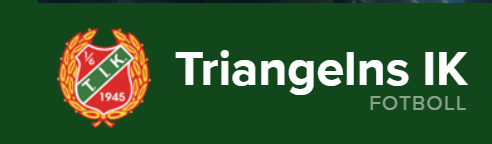 Vi har sammanställt information som är viktig att veta, både för dig som spelare och för dina föräldrar. Som du ser nedan behöver vi också lite uppgifter från dig. En liten "så funkar det" hos oss. Läs här först och om något är oklart, fråga lagkompisarna eller oss ledare. Lämna detta till dina föräldrar. De behöver också läsa det här! Vi delar ut detta till samtliga i truppen då uppgifter kan behöva uppdateras och för att vissa saker behövs klargöras. En del saker här kan tyckas självklara men de kan vara lätta att glömma bort.Det vi behöver från dig är:1. Fullständigt för och efternamn
2. Personnummer
3. Mobiltelefonnummer
4. Namn och telefonnummer till en eller flera föräldrar5. Epost-adresserFyll i detta på blanketten längst bak och lämna till någon av ledarna.Person och anhöriguppgifter
Vi behöver dessa uppgifter av flera anledningar. Först och främst för att alla spelare måste registreras hos Svenska fotbollsförbundet. Registreringen krävs för att kunna delta i matcher och seriespel arrangerade av fotbollsförbundet. Är man inte registrerad får man inte spela. För att bli registrerad behöver man först meddela sina personuppgifter till klubben (oss ledare), sedan måste man betala klubbens medlemsavgift. Utan betalning, ingen registrering. Se 
nedan för uppgifter om medlemsavgift. Med registreringen och medlemsavgiften ingår också en försäkring som gäller om skador skulle uppstå vid match eller träning. Registreringen möjliggör också för oss ledare att skriva in den laguppställning som behövs vid varje tävlingsmatch. Vi behöver också uppgifter till era föräldrar så att vi kan nå dem om något skulle hända er när ni spelar fotboll. Vi behöver också era föräldrars hjälp under säsongen. Se mer om det nedan.
Era och era föräldrars uppgifter behöver vi också då vi använder oss av webbsidan och appen laget.se. Där lägger vi ut nyheter som gäller laget, vi har en kalender där tränings och matchtillfällen finns inlagda. Vi har där också en gästbok där man kan meddela om man inte kan komma på en träning eller meddela något annat som är av intresse för laget. Laget.se används också som verktyg när vi kallar till match. Kallade spelare får ett mail, eller en notis i laget-appen med uppgifter om matchen. Denna kallelse ska man svara på oavsett om man deltar eller inte. Har man svarat att man deltar så kommer man på utsatt tid. Om man får förhinder måste ledarna meddelas i god tid så att vi inte riskerar att ha för få med oss till match.
Mer om laget.se och appen finns på https://www.laget.se/TIKP04Medlemsavgift
För att vara medlem i Triangelns IK betalar man en gång om året in en medlemsavgift. Är man enskild medlem betalar man 900 kr. Om man är fler i samma familj som är medlemmar kan man betala 1500 kr. Medlemskapet gäller då för samtliga i familjen som man registrerar. Avgiften ska 2018 vara betald senast 31/3. Man betalar in på bankgironummer: 300-8257. På betalningen skriver man "Medlemsavgift 2018" + "namn på spelaren" + "P04".
Vad ingår då i denna avgift? Jo, dels att man som spelare blir registrerad hos Svenska fotbollsförbundet och får möjlighet att spela matcher. 
Registreringen innebär, som tidigare nämnt, att man är försäkrad. Klubben betalar också avgifter för deltagande i seriespel, kostnader för domare och för eventuell hyra av träningslokaler vid vinterträning. Som medlem får man också tillgång till planer och omklädningsrum. Vissa år utgår också ett materialbidrag. (Som då oftast används för sådant som bollar, västar, koner eller sjukvårdsmaterial). Observera att medlemsavgiften inte täcker sådant som avgifter till cuper och läger, stora inköp till laget så som tränings och matchkläder.Kläder
Vi har för närvarande matchställ till laget, även om det börjar bli slitet, men detta lånas av spelarna vid match. (Tröja, Shorts, Strumpor). Träningskläder brukar beställas årligen eller vartannat år genom klubben hos Stadium. Dessa kläder betalar spelarna(föräldrarna) själva (med en viss rabatt från klubben).Åtagande spelare
Vi ledare förväntar oss att ni som spelare deltar för att ni tycker det är roligt att spela fotboll och vill utvecklas för att bli bättre spelare. Hos oss gör man det genom att delta på så många träningar man kan, visa upp en positiv attityd mot lagkamrater och ledare och övriga medlemmar av klubben. Vi stöttar och peppar varandra när det går mindre bra och gläds tillsammans när det går bra. Vi kommer i tid och meddelar om vi är sena eller får förhinder. På träningar och matcher lyssnar man på ledarnas instruktioner. Förstår man inte, frågar man. 
Vi ska ha roligt och skratta, men flams och trams som tar fokus från övningar och stör de som vill lära sig, lämnar vi till efter träningar och matcher.
Vi tolererar inget skitsnack spelare emellan. Hos oss är ingen stjärna, alla bidrar. Om vi tycker att någon missköter sig kan vi välja att ta denne av träning eller match. 
Det kan vara så att man inte alltid får träna på det man tycker är roligt eller att man kanske inte alltid får spela på den position man önskar, men vi ledare försöker alltid göra det vi tycker är bäst för hela lagets utveckling. Hos Triangelns P04 tillämpar vi ingen så kallad ”toppning”, dvs vi tar inte ut ett lag baserat på de som för tillfället kan tyckas vara bäst. Vi kommer att ta ut de som har högst träningsnärvaro och visar mest intresse för sin egen och lagets utveckling. Vid vissa tillfällen kan någon eller några spelare behöva stå över en match men alla kommer att få chansen att spela om man bara tränar. Att ha i bakhuvudet här är att det finns ingen forskning eller bevis på att de spelare som är bäst vid 12-14-års ålder, eller till och med 15-17-års ålder är de som är bäst i vuxen ålder och att det är dessa spelare som håller till i de bästa lagen. Tvärtom så utvecklas alla i olika takt och oftast är det de spelare som har lärt sig och utvecklats under en lång tid i lagom takt också blir de som tycker det är roligt med fotboll och fortsätter spela i många år och i de bästa lagen.
Vi kommer att försöka hitta tid då vi kan prata med er individuellt och coacha er i vad vi anser vara era styrkor och svagheter och ge er tips på hur ni kan förstärka styrkor och jobba bort svagheter.Åtagande föräldrar
Vi ledare är inte på något sätt anställda av klubben utan vi är föräldrar precis som alla andra. Vi får ingen lön (eller ens bidrag) från klubben. Vi har alla krävande heltidsjobb och vi är ledare för att vi tycker det är roligt att se killarna utvecklas och hela tiden bli bättre och för att vi har ett stort fotbollsintresse. Att driva ett lag tar tid och det är vår fritid som går åt till detta. Förutom att planera och genomföra träningar och matcher så handlar det om en hel del administration, information och tjat. Det är planer, träningslokaler, träningsmatcher och cuper som ska bokas, material som ska köpas, kommunikation med spelare, föräldrar, motståndare, klubbledning, kansli med flera som krävs. Vi gör detta för era barn och därför behöver vi också er hjälp. Framförallt kommer vi att behöva er hjälp med skjuts till bortamatcher. Man kanske inte alltid har möjlighet att skjutsa eller har tillgång till bil, men kanske man kan låna en, eller kanske kan någon bekant köra. Vi har föregående år sagt att de som skjutsar till bortamatcher tar en avgift av sina passagerare på 50 kr/pers. Vi förväntar oss också att det betalas utan att föraren behöver fråga om det. Dock är det allra bästa om vi kan hjälpas åt så att det inte alltid är samma föräldrar som kör. En fördel med detta är att bortamatcher också skapar en gemenskap föräldrarna emellan plus att man också får se sitt barn göra något de tycker är roligt.
Vidare är det så att fotbollsverksamheten kostar pengar. Föregående säsong togs ett beslut av föräldrarna om att inte ha någon försäljning för att tjäna pengar till laget.
Istället var alla med på att betala direkt när kostnader uppstår. Detta var föregående år. Ett nytt möte i år kanske ger andra beslut? I år kommer vi att ha utgifter för inköp av bla bollar, men också övrigt material, då en hel del börjar bli slitet eller urvuxet. Detta är något som laget och dess medlemmar behöver stå för själva.
Föräldrar får mer än gärna, på egen hand, ta tag i sådant som kan ge pengar till lagkassan. Kanske kan man också fråga sin arbetsgivare om en sponsrings-peng. Kanske vill någon ta upp och arrangera en gemensam försäljning igen? Ju mer pengar laget har desto fler roliga saker, fler cuper och läger kan vi delta i. När det gäller just läger/cuper så är det samma sak där, vi behöver er hjälp med skjuts och kanske också deltagande för att hålla rätt på hela gruppen. Vi tycker att föräldraengagemanget kan bli betydligt bättre för Triangelns P04:or. Alla kan bidra
med något och inte minst komma och stötta och heja på era söner när det är match. 
Vid tävlingsmatcher (seriespel) finns en regel att det ska finnas en så kallad matchvärd hos hemmalaget. Matchvärden kommer i god tid till plan och omklädningsrum. Hälsar 
motståndare och domare välkommen och visar dem var de kan parkera, byta om och på vilken plan de ska spela. Matchvärden hjälper också till att ställa i ordning planen. Mål och hörnflaggor ska vara på plats. De ska också finnas tillgängliga under och efter match för att bistå de båda lagen, dess ledare och publik. Vi som ledare har under matchdagar inte möjlighet att vara matchvärdar, då vårt fokus är på just matchen och killarna.
Därför kommer vi, när matchdatum är spikade, göra en lista där ni föräldrar får vara matchvärdar, varsin eller flera matcher. Ett bra sätt att se hur det fungerar och också se era söner spela. Förslagsvis kommer ni att vara föräldrar från två spelare vid varje tillfälle. Om man inte kan det datum man blivit tilldelad (eller att sonen inte deltar i matchen) så är det ert ansvar att hitta en ersättare i föräldragruppen. Dessa tillfällen kanske blir en eller två gånger per år och alla klarar av det.
Vi ser också gärna att ni hjälper och påminner era söner om att svara på matchkallelser och att komma i tid till alla tillfällen vi ses. Se också till att de får i sig mat och är utvilade matchdagar. Vi är fokuserade på fotbollen men vet att om det inte fungerar vid sidan av planen så går det också sämre på den. Se därför också till att skolarbete prioriteras.ÖvrigtNyheter rörande hela föreningen hittas på: http://www.triangelnsik.se/Vid försäkringsärenden, om skada har uppstått vid match eller träning ska försäkringsbolaget Folksam kontaktas på telefonnummer 08-7728740
Det var en hel del information och en del av er vet redan om hur det fungerar men nu finns det på pränt. Vi ser fram emot ett gott samarbete under 2018.MvhOla Bogg 		Mobil: 0731435407	E-post: obogg@yahoo.comJohan Carlsson 	Mobil: 0727296740	E-post: carlssonjohan@hotmail.comRobert Norberg	Mobil: 0706163303	E-post: robert.norberg@se.abb.comFyll i och lämna till någon av ledarna så snart som möjligt. Om uppgifterna nedan, t ex mobilnummer, ändras under säsong, meddela oss snarast!Personuppgifter:SpelareFörnamn:Efternamn:Personnummer:Mobiltelefon:Epost-adress:Förälder 1/AnhörigFörnamn:Efternamn:Mobiltelefon:Epost-adress:Förälder 2/Annan anhörigFörnamn:Efternamn:Mobiltelefon:Epost-adress: